        AMERICAN LEGION AUXILIARY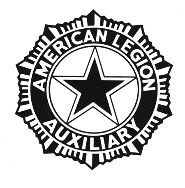           DEPARTMENT OF MINNESOTA SCHOLARSHIP APPLICATIONELIGIBILITY:Department scholarships are awarded to deserving sons or daughters, grandsons or granddaughters of a veteran who need financial assistance to avail themselves of higher education at the post-secondary level. These scholarships are to be applied only toward the expenses of tuition, books or similar fees, at an accredited institution of higher learning.  Each scholarship will be paid directly to the school, in the amount of $1,000.00 for any one year. Satisfactory progress must be made with grades reported to the Department of Minnesota.To be eligible to apply for these scholarships, the veteran must have served in the federal active duty in the United States Armed Forces since December 7, 1941 and have been honorably discharged or is still serving.A candidate for these scholarships must be:A resident of the State of Minnesota or a member of the American Legion Auxiliary (includes Junior membership), The American Legion, or Sons of The American Legion, Department of Minnesota.A high school senior/graduate or college student/graduate, seeking further education with a scholastic record and average of at least “C”.In need of and deserving of financial assistance.Of good character, with ambition to continue their education.APPLICATIONS MUST INCLUDE:A letter from the superintendent, principal or counselor of the school presently attending, or have attended regarding scholastic record, aptitude and ambition.A letter from a business, clergy or professional person (not related) with whom you have been associated.An essay of nor more than 1,000 words (typed, double-spaced) from the applicant telling of their plans for higher education, career goals, extracurricular and community activities and the need for financial assistance.A copy of high school/college grad transcript.An application check list is included for the convenience of the applicant and/or Unit.Applications must be submitted by March 5th to the Unit President of the American Legion Auxiliary Unit located in your school district or the Unit that holds your membership. This application must be received in the Minnesota Department Auxiliary Headquarters by March 15th:American Legion AuxiliaryState Veterans Service Building20 W 12th Street Room 314St. Paul, MN 55155.All applications will be considered for all scholarships available and the final decision will be made by the Department Education Chairman. Eight (8) $1,000.00 scholarships will be awarded.AMERICAN LEGION AUXILIARY          DEPARTMENT OF MINNESOTA SCHOLARSHIP APPLICATIONName: 	Address: 	City		State		Zip	Date of Birth		Telephone	Email Address _________________________________________________________________________Date of Graduation from High School	Name of Guardian/Parents	Name of veteran by which applicant is eligible	Dates of Service		Relationship	If veteran is a member of the The American Legion – ID#	If applicant is a member of the The American Family – ID# 	Annual Family Income $	(Use gross income from last year’s Federal Income Tax 1040 Form, line 22)Number of dependent children under 18 years of age	Number of dependent children 18 years of age and over	Occupation of Guardians/Parents:A.		B.	Total monthly Government compensation or pension received by guardian/parent and/or children (self).Guardian/Parent		Children		Self	What school do you plan to attend?	Address:	City/State/Zip	Course of Study	Length of course	Cost of course	What date will you enter school?	Do you anticipate any other Financial Assistance?	If so, what amount is anticipated?	Failure to complete the application or attach all required documents will result in disqualification.	Signature of Applicant	Date	Signature of Unit President or Secretary	Date  ___________________________________________________________________________________________                                            Unit Number and LocationReturn to:	American Legion Auxiliary                             (local unit president:  Vi Lundberg)	State Veterans Service Building                     Kerkhoven Legion Auxiliary 	20 W. 12th St. #314	St. Paul, MN 55155